La formation Découverte nature et patrimoines s’organise dans le cadre d’un projet de coopération entre les opérateurs pour le développement touristique de la région Ourthe-Vesdre-Amblève (communes d’Anthisnes, Aywaille, Chaudfontaine, Comblain-au-Pont, Esneux, Ferrières, Hamoir, Neupré, Ouffet, Sprimont, Stoumont et Trooz). L’ensemble des acteurs se fédère autour d’un réseau nommé Découvertes Nature et Tourisme Ourthe-Vesdre-Amblève pour faire découvrir au grand public les plus beaux sites naturels de ces communes. Le but de cette formation est de donner les bases méthodologiques, théoriques et pratiques, nécessaires à l’animation d’activités de découverte sur le territoire d’Ourthe-Vesdre-Amblève.L’important est donc l’intérêt que porte le-la candidat-e pour la région et sa motivation à rencontrer les publics dans des espaces naturels, à échanger avec eux sur les perceptions du milieu dans des processus de valorisation des sites en découverte. D’insister ici sur l’esprit participatif (notion de « publics-acteurs ») qui sera mis au travail au cours de la formation, dans la construction progressive des activités de découverte à faire vivre in fine sur le terrain.Merci de nous éclairer sur vos motivations à participer à cette formation, en complétant les cinq rubriques suivantes et en datant-signant le « mot d’adhésion » en fin de document.COORDONNÉESNom 		> Prénom 	> Adresse 	> Tél. 		> E-mail		> PARCOURSMême si aucun prérequis n’est exigé au départ de cette formation, quelques mots tout de même sur votre parcours en termes de : connaissances naturalistes	>  techniques d'animation>  approche personnelle des patrimoines>  intérêt et engagement actuels sur le territoire d’OVA> ASPIRATIONSPourquoi désirez-vous suivre cette formation ?> CHOIX DU PARRAINChaque candidat.e à la formation Découverte nature et patrimoines bénéficiera d'un accompagnement par un opérateur à choisir dans une liste de parrains potentiels. Au terme de la formation, le.la candidat.e proposera, dans un délai de deux ans, deux activités de découverte nature et patrimoines qui s’intègrent dans le programme d’activités de l'opérateur-parrain. Le tableau ci-après reprend les parrains potentiels et quelques informations de base sur chacun d’eux. Si vous n'aviez actuellement pas d’idée quant à l’opérateur- parrain à choisir, il vous sera loisible de le faire en cours de formation, à échéance du 21 février 2022.NB : attention, chaque opérateur a fixé un nombre maximum de « filleuls » (voir tableau), il est donc possible que celui-ci ne soit plus disponible au moment d'opérer votre choix.Par quel opérateur souhaiteriez-vous être parrainé.e :> Merci d’exprimer en quelques mots la raison qui accompagne ou accompagnera votre choix (proximité géographique, relation antérieure avec l’opérateur, désir de s’investir dans un domaine particulier …) ?> IMPLICATION FUTUREOutre la formation et les deux activités de découverte à prester dans les deux années qui suivront, comment imaginez-vous votre implication dans la dynamique du réseau ?> « MOT D'ADHÉSION » du.de la candidat.eDate > Signature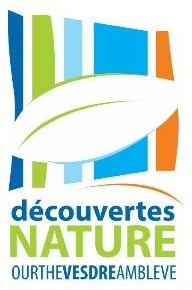  Fiche de motivation pour la formationDécouverte nature et patrimoinesDévelopper des compétences à s'enrichir mutuellement dans la rencontre entre curieux de tous âges, habitants des lieux et touristes de passage, de la singularité et de la valeur des sites naturels à découvrir sur le territoire d'Ourthe-Vesdre-Amblève (OVA).À renvoyer, dûment complétée et signée, à :Institut provincial de Promotion Sociale – secrétariat de SprimontPlace Joseph Wauters, 15 – 4140 Sprimont E-mail : psova@provincedeliege.beÀ renvoyer, dûment complétée et signée, à :Institut provincial de Promotion Sociale – secrétariat de SprimontPlace Joseph Wauters, 15 – 4140 Sprimont E-mail : psova@provincedeliege.beListe des parrains pour la formation Découverte Nature et PatrimoinesListe des parrains pour la formation Découverte Nature et PatrimoinesListe des parrains pour la formation Découverte Nature et PatrimoinesListe des parrains pour la formation Découverte Nature et PatrimoinesNom de l'opérateurArdenne et Gaume asblAvouerie AnthisnesLes découvertes de Comblain asblPersonne de contactJean-Michel DarcisEric HENDRIKX/ Roger BALAESCatherine RobinsonE-mail jmdarcis@yahoo.fr eric@avouerie.be / roger.balaes@skynet.be  catherine.robinson@decouvertes.beTéléphone direct0499 36 79 420498 87 99 70 (EH) / 0496 98 33 23 (RB)04 369 99 72AdresseRue du camp romain 79, 5500 FurfoozAvenue de l'Abbaye 19, 4160 AnthisnesPlace Leblanc 7, 4170 Comblain-au-PontSite internet www.ardenne-et-gaume.be www.heiddesgattes.be www.avouerie.be www.decouvertes.beCentre de documentationNonoui, à consulter sur place sur rendez-vousZone pour baladesRNA Heid des Gattes, commune d'Aywaille (PCDN)Anthisnes, TolumontComblain-PoulseurThèmes cléNatureChauves-souris, Champignons, Castors, Géologie, Paysage, Réserve naturelle,RivièreBénévoles assurésouiouiouiBesoins bénévolat pour…Aide à la gestion de la RNA et des pelouses sèches de lacommune d'Aywaille (PCDN)Aide lors de manifestations,bar, montage, accueilBalades, animations scolaires et/ou autresgroupesNbre max de personnesparrainées222Nom de l'opérateurRSI EsneuxLe Fagotin asblMémoires de NeupréPersonne de contactRaymond GeorgesOlivier LouisEdouard DavidE-mail george.raymond@gmail.com olivier_louis@yahoo.com edouard.david@skynet.beTéléphone direct0479 29 83 050499 35 88 42 (Fagotin 080 7863 46)0475 74 73 25AdresseRue de l'Athénée 1, 4130 EsneuxRoute de l’Amblève 56, 4987StoumontAvenue du Beau Site, 18 4120 NeupréSite internet www.rsiesneux.be www.fagotin.be www,memoiredeneupre.be + page facebook - asbl mémoire de NeupréCentre de documentationouiouiouiZone pour baladesEsneux, Roche-aux-Faucons, Bois d'Esneux, Parc du Mary, Rond Chêne, Arboretum de Tessenire, Boucle de l'Ourthe, Ham, Beaumont, Esneux sur le Mont,Avionpuit, Fontin, Evieux, Souverain Pré, Monfort…StoumontNeupréThèmes cléBoucle de l'Ourthe, Châteux, Fête de l'arbre, castors…Nature et ferme (alimentation durable, approche du vivant,bien-être de la personne...)Histoire locale et patrimoineBénévoles assuréspas encoreouiouiBesoins bénévolat pour…encadrement groupesencadrement balades expositions...Nombre max de personnesparrainées222Nom de l'opérateurNatagoraOT EsneuxOT HamoirPersonne de contactSerge Tiquet et Thierry GOFFARTAmandine PETIT / Philippe LABARBERahil HAMDI / Philippe VAN SULL (parrain)E-mails.tiquet.pays.chantoire@natagora.be thierrygoffart@gmail.comamandine.petit@esneux.be  / philippe.labarbe@gmail.com  rahil@othamoir.be / ecoservices.van.sull@skynet.beTéléphone direct0485 22 44 81 (Serge)0487 92 59 26 (Thierry)0475 63 17 18 (OT)
0483 74 12 51 ou 04 337 76 81086 38 94 43 (OT) 0473 59 51 81 (Mr VanSull)AdresseAllée des Marcassin 32-34 à 4141 Sprimont (Serge)Rue Guillaume Reynen 14 4432 Alleur (Thierry)Domaine de Brunsode 2, 4130 TilffPlace Del Cour 1, 4180 Hamoir(OT) / GrandRoute 43, 4590 Warzée (PVS)Site internet http://payschantoire.natagora.be www.esneux.be/tourisme/ www.hamoirtourisme.beCentre de documentationZone pour baladesEsneux, Chaudfontaine, Trooz, Aywaille, SprimontEsneux, Tilff, SprimontWarzée- Ouffet- HamoirThèmes cléHerpétho, Bota, Ornitho, contes & légendes, mais noussommes ouverts à tous les thèmesarbres remarquables, fleurs comestibles,castors, …Bénévoles assurésoui via Natagoraoui via contrat de bénévoleBesoins bénévolat pour…Stand, gestion, guide,...Aider lors de manifestation, organiser desbaladesNbre max de personnesparrainées512Nom de l'opérateurSI TroozPersonne de contactParyse DELARUELLE / Serge TIQUET (voir ci-dessus)E-mails.initiative.trooz@gmail.comTéléphone direct04 273 09 13AdressePlace du 11 Novembre 3/01 4870 TROOZSite internet www.syndicat-initiative-trooz.comCentre de documentationoui (+bibliothèque à l'étage)Zone pour baladesCommune de Trooz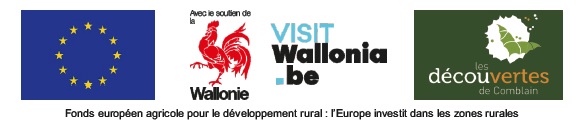 Thèmes cléGrottes, Eglise Ste Catherine, réserves naturelles, Musée Impéria et piste d'essaiBénévoles assurésouiBesoins bénévolat pour…Epauler et donner un coup de main dans l'organisation d'événements (balisage,tenue d'un stand, bar, rangement…)Nbre max de personnesparrainéesPris en charge sur le terrain par Serge Tiquet de NatagoraPays Chantoire (coord. ci-dessus)